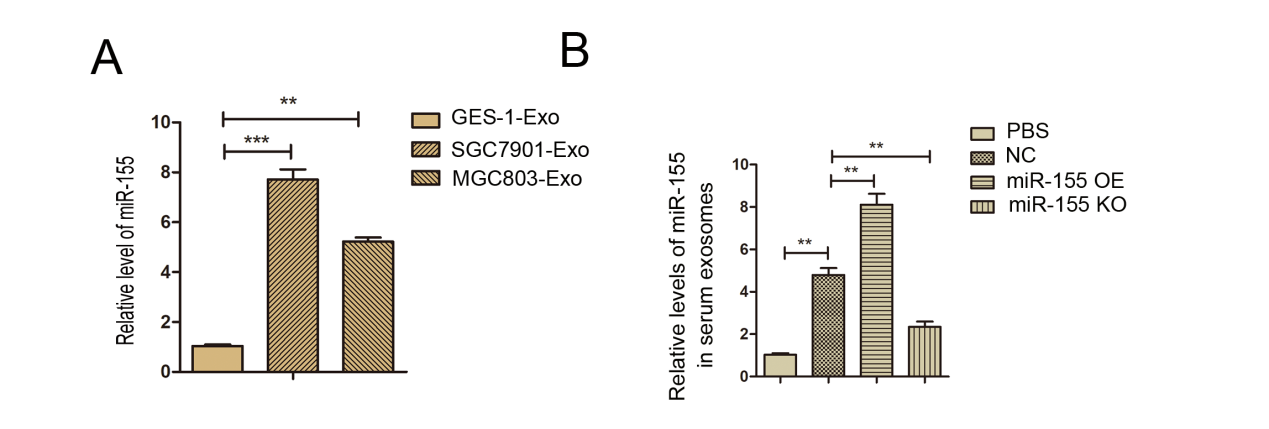 Figure S-1.(A) Relative levels of miR-155 in GC exosome. (B) Relative levels of miR-155 in serum exosome of mice